Financial and Workplace Mathematics 110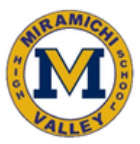 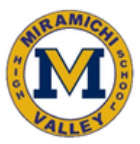  Course Outline – 2023-2024Teacher:  A. PleadwellTexts:  Math at Work 11Website:  http://mvhs.nbed.nb.caCourse Description:  	This course will develop basic and practical skills that will ensure students develop basic life skills to deal with money, measurement, statistics, and basic number operations.  Materials Needed:Scientific calculator (phones are not ideal sometimes)Several pencils and an eraserAttendance:	One of the essential keys to being successful in this course will be maintaining excellent attendance.  The majority of the coursework will be completed during class time.  For this reason, students with poor attendance will have extreme difficulty in keeping up with the assigned work.  Distribution Of Topics:	Unit 1 – Trigonometry	Unit 2 – Slope and Rate of Change	Unit 3 – Finance	Unit 4 – Statistics	Unit 5 – 3 Dimensional Objects (if time)To Learn Math Is To Do Math!!!